REGISTRATION FORM 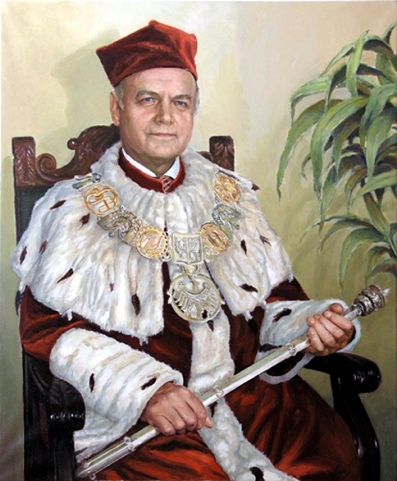 The Scientific Freedom Competition by Prof. dr hab. Tadeusz Szulcdr h.c. multifor Young ResearchersContact details: Publication RequirementsThe application and a project summary form must be sent in English to: congress.ecaas@gmail.com by February, 20th.Editorial requirements: Times New Roman font, title 12 pp bold, authors and affiliations 10 pp, text 11 pp, 1.15-line spacing, numerical citations – for example IEEE/Multidisciplinary Digital Publishing Institute citation style: [1]Structural abstracts: title, authors and affiliation, key words, introduction, materials and methods, results, conclusion (The maximum size of abstracts is limited to 250 words)Accepted file types: PDF, doc, docxWE ONLY ACCEPT TEXTS IN ENGLISH.Place for the abstract: Full name:Degrees/professional title E-mail:Phone number:Organization:Address:CountryCityAddress:StreetPost codeTitleCorresponding Author's emailCo-Authors Names